                                СОБРАНИЕ ДЕПУТАТОВ ВЕСЬЕГОНСКОГО РАЙОНА                                                             ТВЕРСКОЙ ОБЛАСТИ                                                             РЕШЕНИЕ                                                                        г. Весьегонск23.07.2012                                                                                                                       № 357Собрание депутатов Весьегонского района решило:1. Признать утратившими силу решения Собрания депутатов Весьегонского района от 19.02.1999 б/н, от 17.10.2002 № 146, от 27.03.2007 № 251, от 01.12.2008 № 384.2. Опубликовать настоящее решение в газете «Весьегонская жизнь».3. Настоящее решение вступает в силу со дня его официального опубликования.                         Глава района                                                                  А.В. ПашуковО признании утратившими силу решений Собрания депутатов Весьегонского района от 19.02.1999 б/н, от 17.10.2002 № 146, от 27.03.2007 № 251, от 01.12.2008 № 384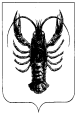 